Приложение к закупке  862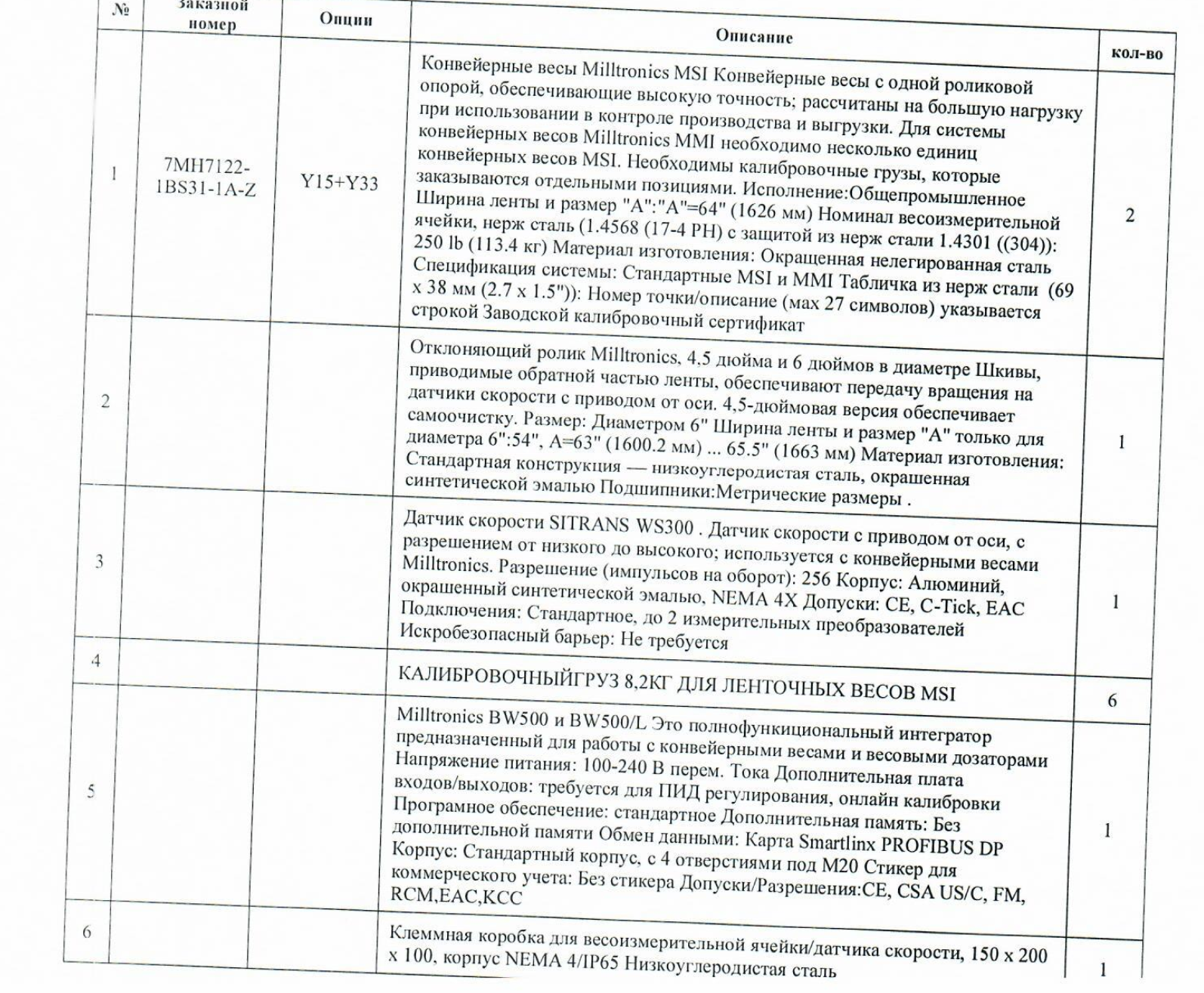 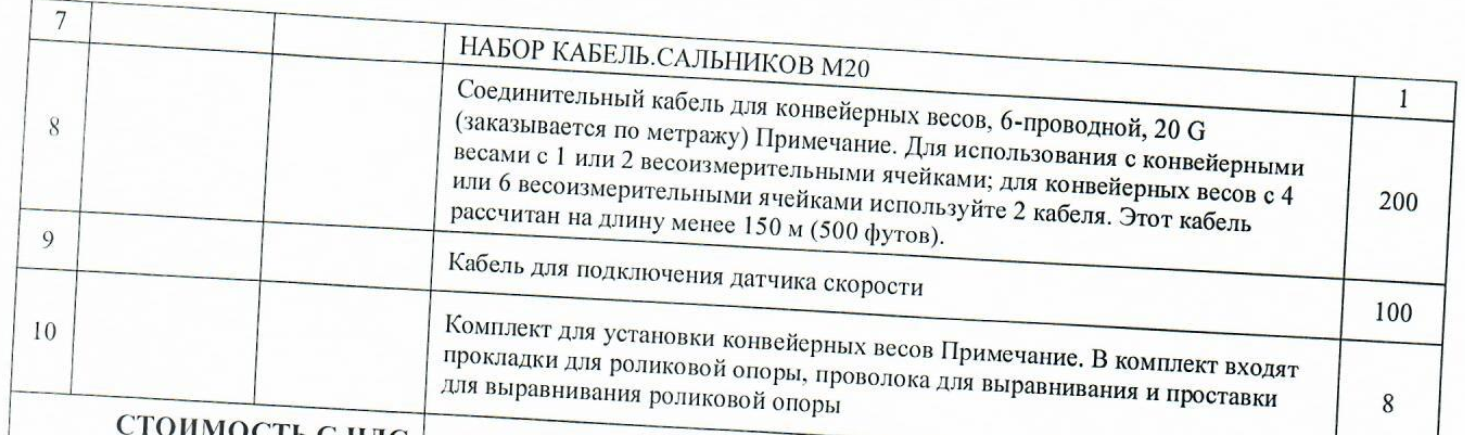 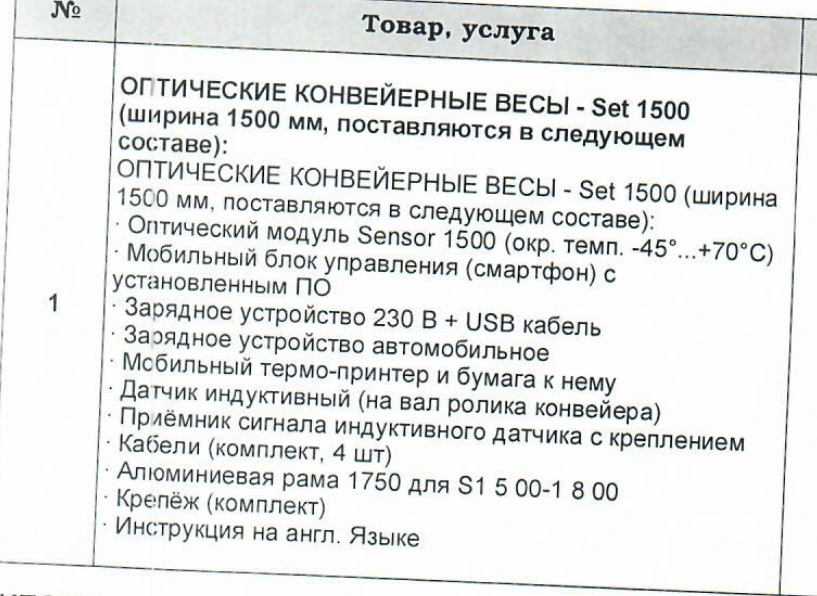 № п/пНаименование, марка оригинальность (альтернатива)ГОСТ, ТУ, Каталожный номер, № чертежаЕд. изм-яКол-во№ п/пНаименование, марка оригинальность (альтернатива)ГОСТ, ТУ, Каталожный номер, № чертежаЕд. изм-яКол-во№ п/пНаименование, марка оригинальность (альтернатива)ГОСТ, ТУ, Каталожный номер, № чертежаЕд. изм-яКол-во123451Весы конвейерные7MH7122-1BS31-1A-Z шт2,0002Частотный преобразователь 75 кВт. 380в.6SL3210-1PH25-2UL0шт2,0003Весы конвейерныеSet 1500шт1,000